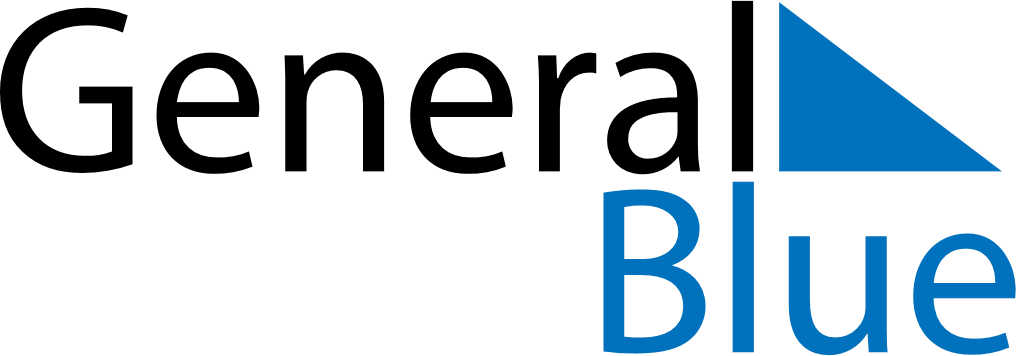 November 2181November 2181November 2181November 2181November 2181SundayMondayTuesdayWednesdayThursdayFridaySaturday123456789101112131415161718192021222324252627282930